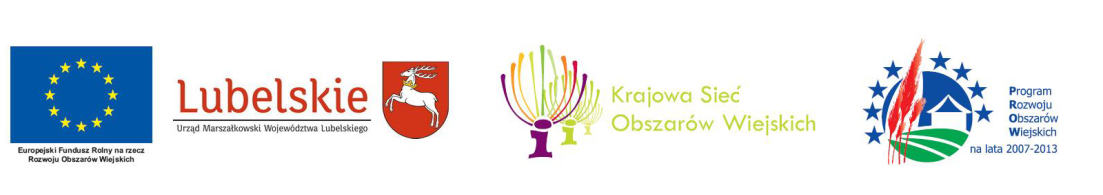 Urząd Marszałkowski Województwa LubelskiegoDepartament Koordynacji Projektów Europejskichul. Stefczyka 3B, 20 – 151 LublinPROPOZYCJA  DZIAŁANIA SZCZEGÓŁOWEGO DO PLANU DZIAŁANIA 
SEKRETARIATU REGIONALNEGO KSOW WOJEWÓDZTWA LUBELSKIEGONA LATA 2014-2015Dodatkowe wyjaśnienia: *Wiersz nr 5Wnioskodawca przygotowując propozycję  musi wskazać celowość realizacji działania  oraz poszczególnych działań w jego  ramach, wykazując zgodność z zapisami dokumentów programowych (PROW 2007-2013) oraz z zasadami udzielania pomocy finansowej, określonymi w rozporządzeniu Rozporządzenie Ministra Rolnictwa i Rozwoju Wsi z dnia 14 marca 2008 r. w sprawie szczegółowych warunków i trybu przyznawania oraz wypłaty pomocy technicznej w ramach Programu Rozwoju Obszarów Wiejskich na lata 2007-2013 (Dz. U. Nr 54, poz. 329, z późn. zm.). W ramach Programu PROW 2007-2013 pomoc techniczną przyznaje się na operację mającą pozytywny wpływ na aktualny stan wdrożenia Programu lub działań dotyczących poprzedniego lub następnego okresu programowania.*Wiersz nr 6W tej części należy podać oczekiwane rezultaty, uzyskane po realizacji działania. Rezultaty mają postać wymierną, są policzalne i podlegają rozliczeniu. Wskazane rezultaty winny prowadzić do osiągnięcia zakładanego celu.*Wiersz nr 7Należy podać kolejność realizacji i formę, każdego z planowanych do realizacji działań w ramach działania, z podaniem dokładnego opisu każdego z nich, zawierającego zakres tematyczny, ilość danego rodzaju zadań itp. oraz sposób i terminy realizacji.1Nazwa  partnera SR KSOW2Priorytet, do którego odnosi się  proponowane działanie3Tytuł działania4Proponowany termin realizacji5Uzasadnienie potrzeby realizacji działania*6Przewidywane rezultaty działania*7Opis sposobu realizacji *8Szacowany koszt realizacji(kwota brutto)9Kosztorys w podziale na rodzaje kosztów10Wkład własny partnera 11Osoba do kontaktu z ramienia partnera sieci KSOW(imię i nazwisko, nr tel., e-mail)